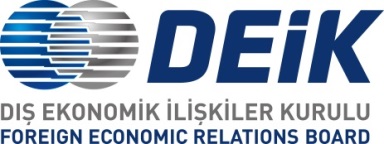 TÜRKİYE-RUSYA İŞ KONSEYİTÜRKİYE – RUSYA İŞ FORUMU18 Ağustos 2017, Swissôtel, İzmirTASLAK PROGRAM09:15 – 10:00KAYIT10:00 – 12:00AÇIŞ KONUŞMALARI:SAYIN TUNCAY ÖZİLHAN, TÜRKİYE-RUSYA İŞ KONSEYİ BAŞKANI SAYIN AHMET PALANKOYEV, RUSYA-TÜRKİYE  İŞ KONSEYİ BAŞKANI RESMİ HİTAPLAR:SAYIN DENİS MANTUROV, RUSYA FEDERASYONU SANAYİ VE TİCARET BAKANI (teyit beklenmektedir)SAYIN DR. FARUK ÖZLÜ, TÜRKİYE CUMHURİYETİ BİLİM, SANAYİ VE TEKNOLOJİ BAKANI (teyit beklenmektedir)SAYIN ALEKSANDR NOVAK, RUSYA FEDERASYONU ENERJİ BAKANI SAYIN NİHAT ZEYBEKCİ,   TÜRKİYE CUMHURİYETİ EKONOMİ BAKANI 12:00 – 12:15İŞBİRLİĞİ ANLAŞMALARININ İMZA TÖRENİ12:15 – 14:00ÖĞLE YEMEĞİFİRMALAR ARASINDA İKİLİ GÖRÜŞMELER 14:00 – 16:00EŞ ZAMANLI PANEL ve YUVARLAK  MASA OTURUMLARI :ENERJİTURİZMSANAYİÖZEL EKONOMİK BÖLGELERBÖLGELERARASI İŞBİRLİĞİ